LE CONSTAT ET UNE QUESTION … POURQUOI ?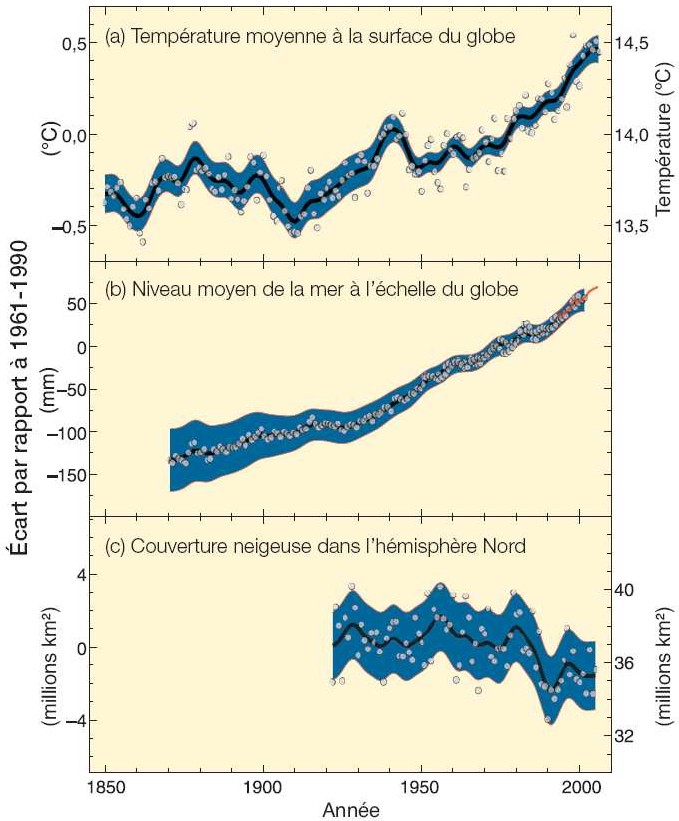 D’AUTRES PERSPECTIVES TEMPORELLES… 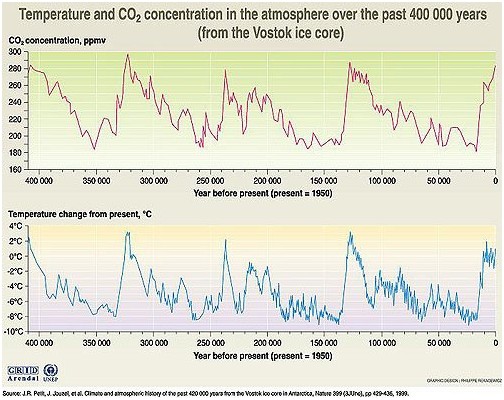 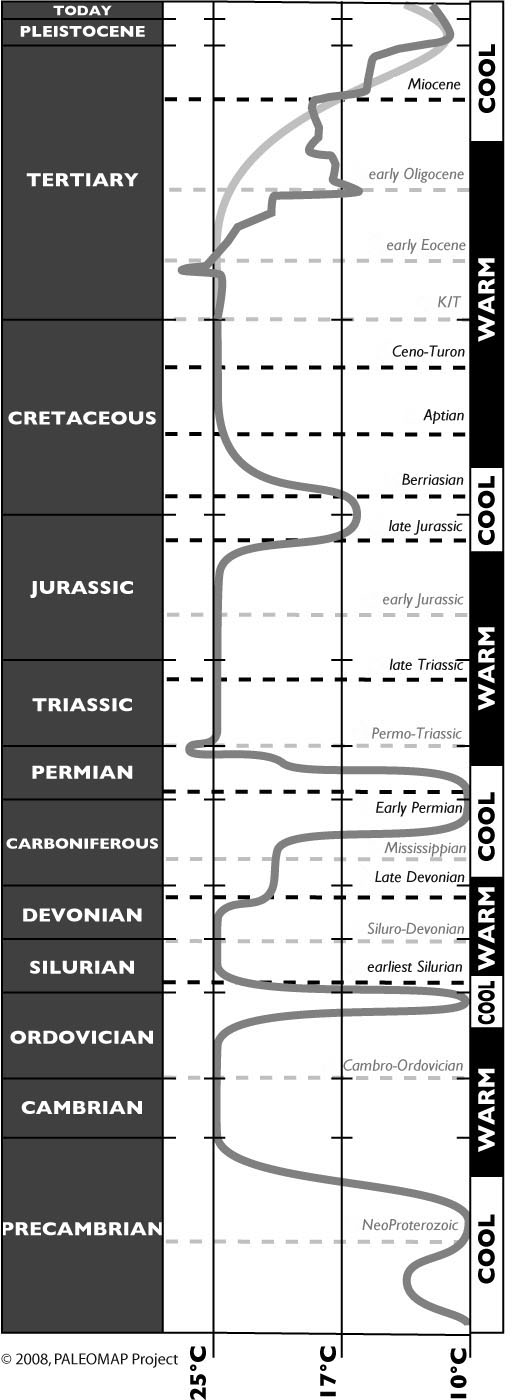 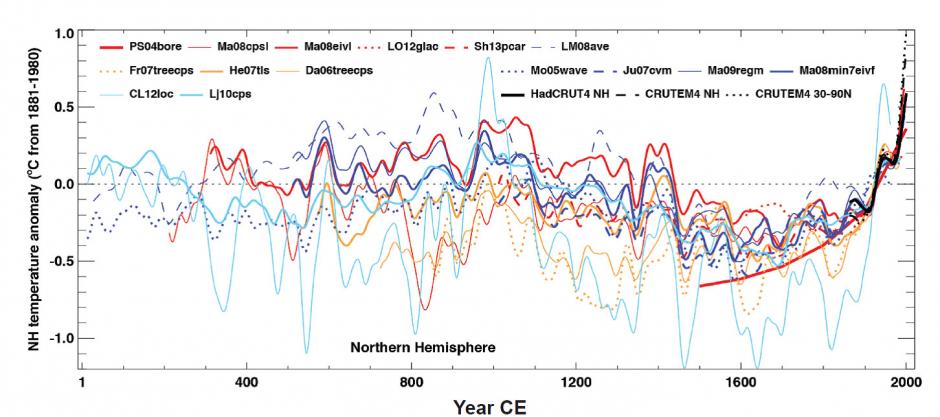 VARIATION NATURELLE DU CLIMATVariation de la composition de l’atmosphère (exemple du taux de C02)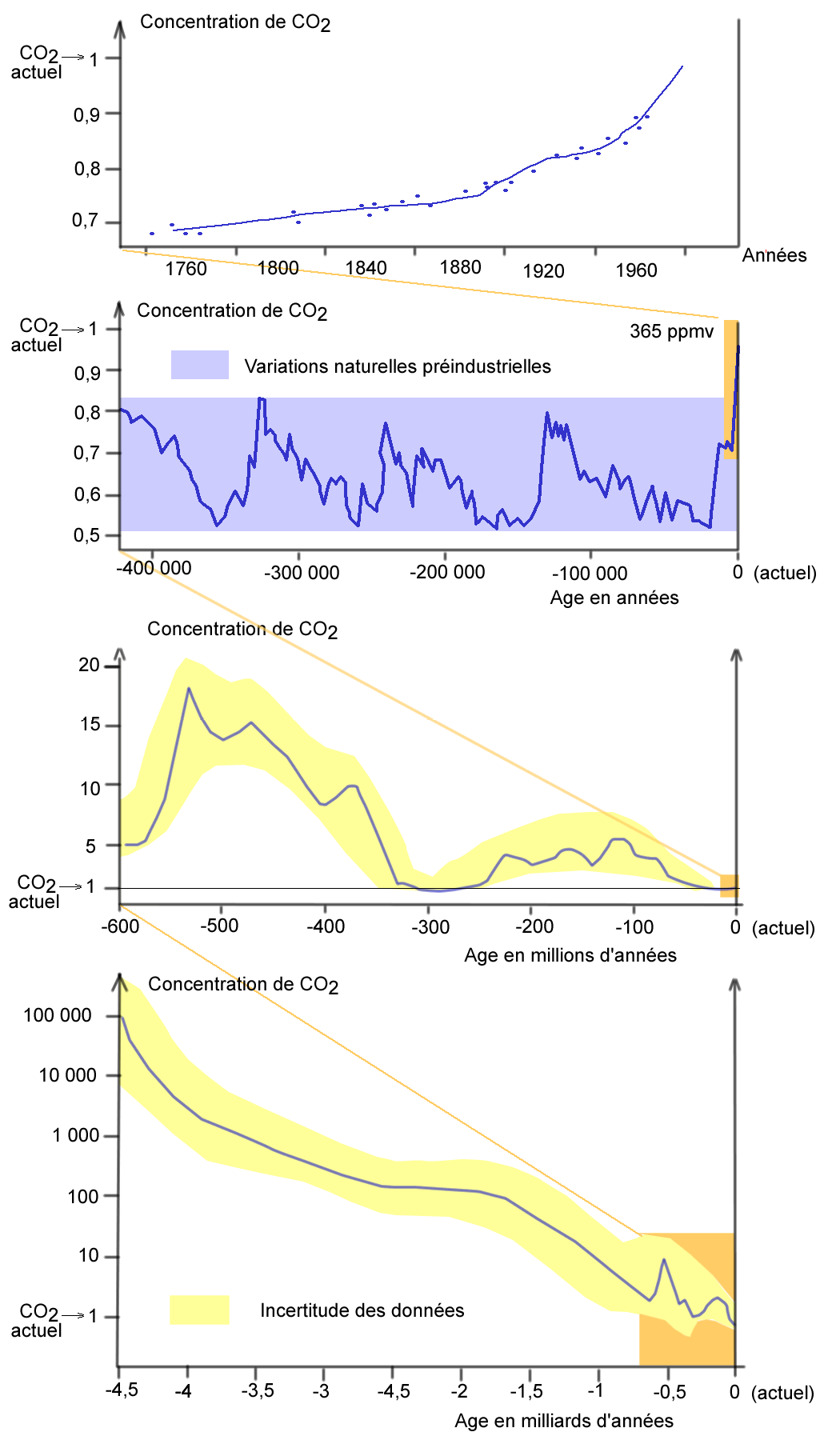 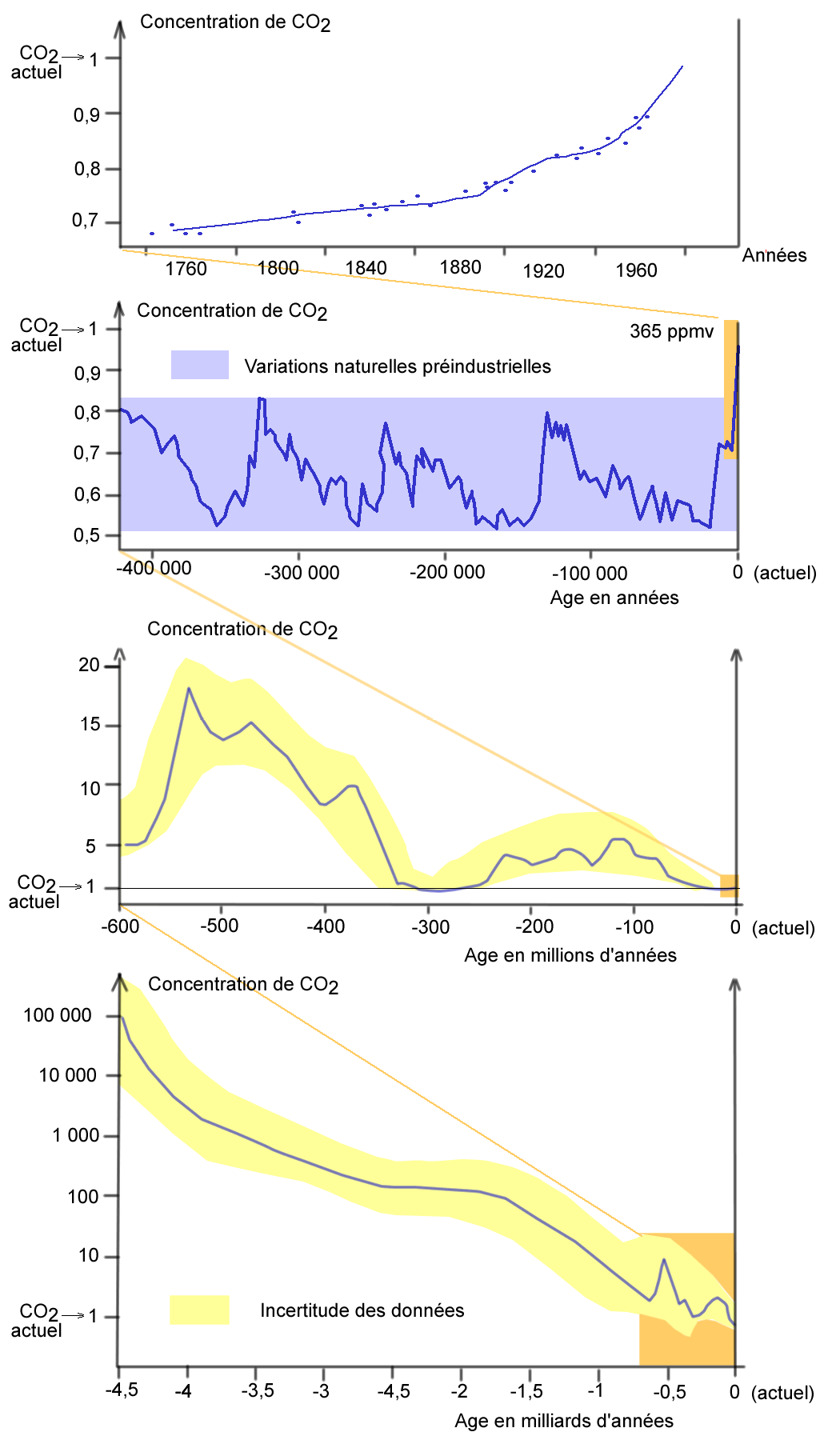 Variation de l’excentricité de l’orbite terrestre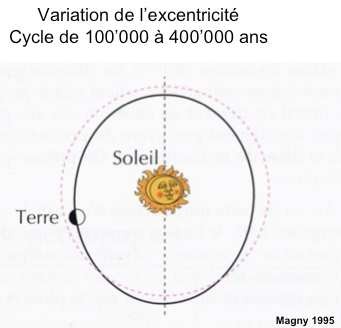 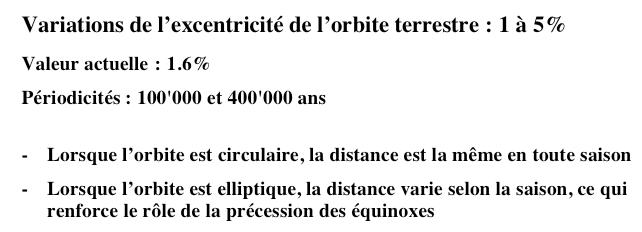 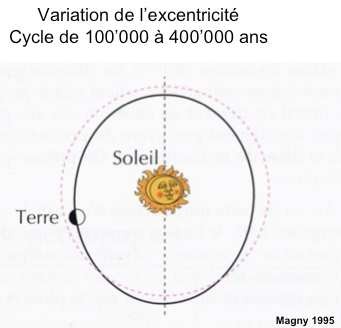 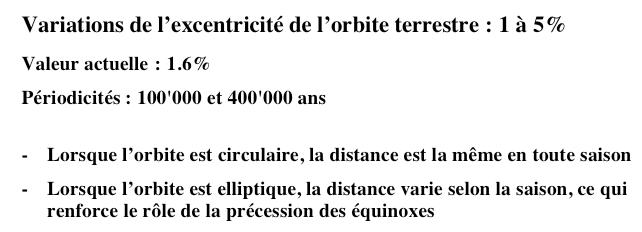 Variabilité de l’obliquité axiale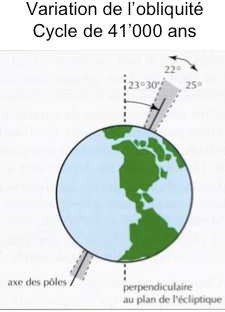 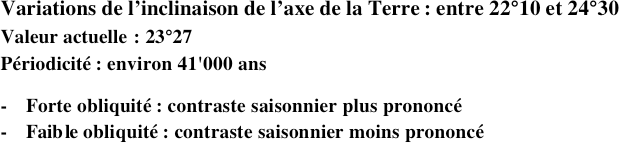 Précession des équinoxes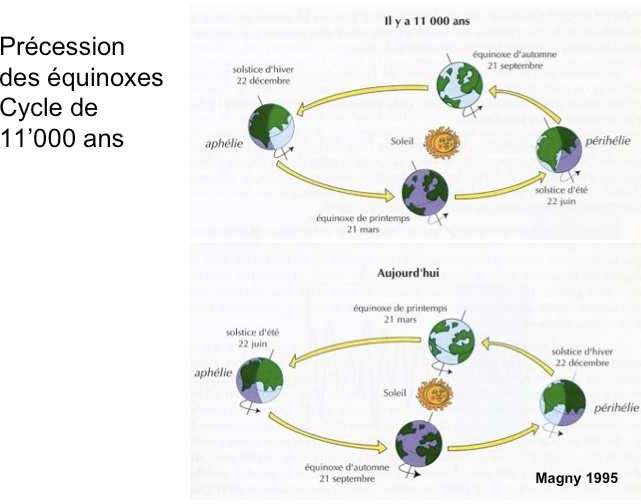 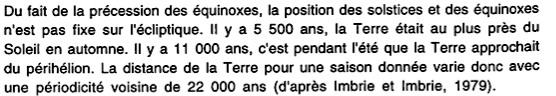 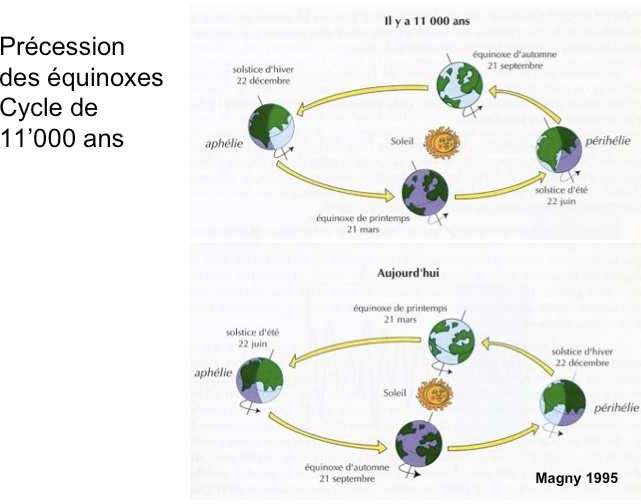 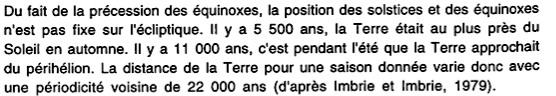 Cycles de Milankovitch (1976)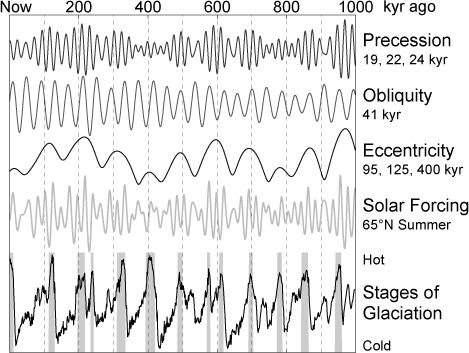 Tectonique des plaques et orogenèses1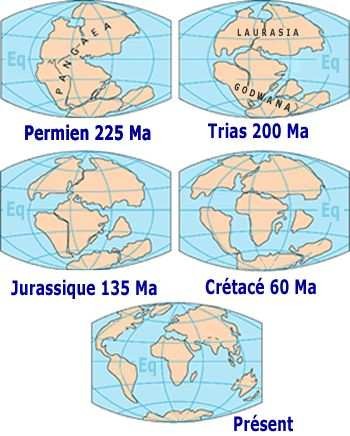 Variation de l’intensité du flux solaire dans le temps 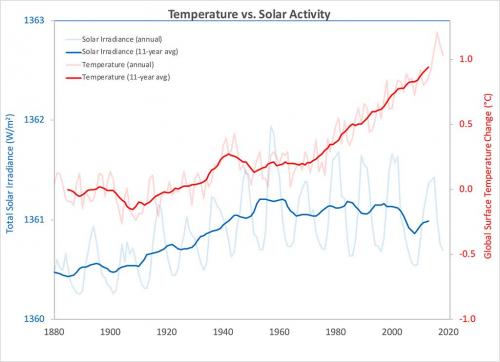 Annual global temperature change (thin light red) with 11 year moving average of temperature (thick dark red). Temperature from NASA GISS. Annual Total Solar Irradiance (thin light blue) with 11 year moving average of TSI (thick dark blue). TSI from 1880 to 1978 from Krivova et al 2007 (data). TSI from 1979 to 2009 from PMOD (see the PMOD index page for data updates).Update 1 June 2016Éruptions volcaniques : influence sur le climat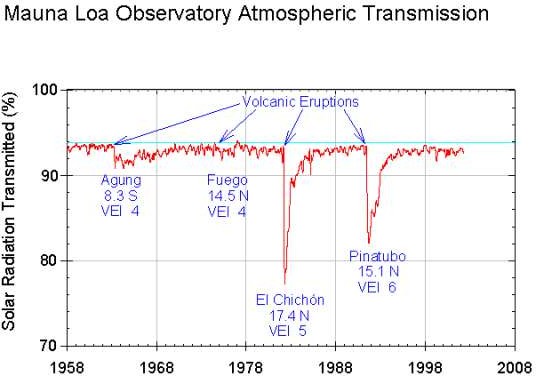 Source : Mauna Loa Observatory atmospheric transmission. Reduced solar radiation due to volcanic aerosols labeled. {{PD-USGov-DOC-NOAA}} Source: http://www.cmdl.noaa.gov/albums/cmdl_overview/Slide18.sized.png